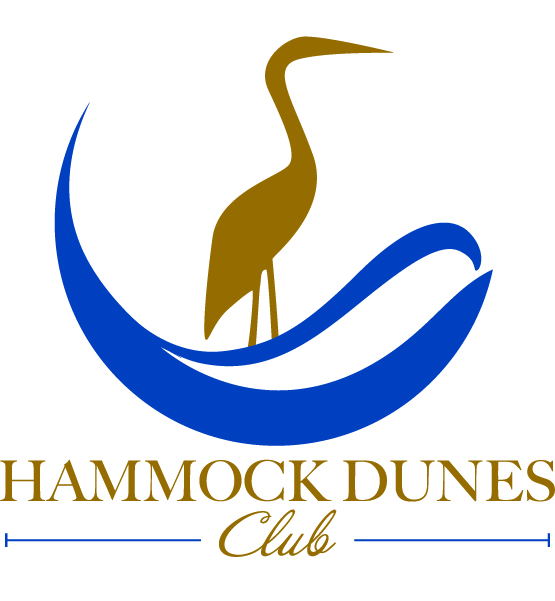       Hammock Dunes Club							       SEASIDE Dinner MenuSOUPSButternut and White Beanbrothy soup with squash, cannellini, ginger, cous cous, cilantro, green onion garnish cup  7  /  bowl  10Creamy Cauliflowergrated parmesan, chive-garlic-thyme-almond gremolatacup  8  /  bowl  11Soup of the Eveningprepared fresh daily by our culinary staffcup  7  /  bowl  10SALADSBrown Sugared Pecanbaby spinach leaves, crispy pecans, crumbled bleu cheese, bacon pieces, dried cherries, crunchy granny smith apples, fried onion garnish, honey mustard dressing  9 / 12Black-Eyed Pea and Hamgourmet baby greens, vidalia onion-ham-black eyed pea salad, green bell pepper dice, split grape tomato halves, fried okra medallions  8 / 11Classic Caesarcrisp romaine coated with classic dressing, herbed focaccia croutons, grated parmesan, shaved asiago white or dark anchovies optional  /  small  7  /  entrée  10Additional protein for salads:  chicken 7 / shrimp (6) 11 / salmon (6oz) 15 (blackened, grilled, jerk spiced, seared, bronzed)TAPASRoasted Beet and Goat Cheese beet cubes, orange supremes, crumbled goat cheese, pistachio, champagne vinaigrette, greens  9Fried Oystersgarlic-sage emulsion, bacon pieces, slaw garnish  15Sacchetti Pasta brown butter-fig sauce, roasted apples, prosciutto julienne, toasted almonds, herbs  13 Buffalo Shrimpcornmeal coated and fried shrimp, mild buffalo sauce, bleu cheese crumble, celery leaves, carrot brunoise  12HANDHELDSaccompanied with pickle spear and choice of side itemFried Chicken BLTcrispy chicken in toasted pan neba roll, bacon strips, tomato slices, green leaf lettuce, lemon-horseradish aioli  14Blackened Mahi Sandwichsweet and spicy caribbean fillet of fish, toasted brioche bun, charred pineapple slice, pickled red onions, romaine shred, lime-cilantro mayonnaise  18* French Onion Burgereight ounces of grass-fed ground beef, toasted brioche bun, sauteed onions with sherry and thyme, melted swiss cheese, baby arugula greens  17ENTRÉESEntrees include listed accompaniments and vegetable of the evening…  Additional sides $5* Pork Tenderloin Tournedosmaple glazed, featured potato, onion rings, rosemary, balsamic-cherry demi-glace  24Wild Caught Catch changed daily, featured rice of the evening, white wine-shallot beurre blanc  32Charred Broccoli Steaksmoked tomato sauce, olive tapenade, crumbled feta cheese, toasted pignoli, herbed cottage fries  17Chicken Supreme Florentinepan seared, spinach-shallot-garlic cream, tomato concasse, creamy parmesan polenta  25Parmesan Crusted Salmonred pepper-garlic coulis, pesto-olive oil orzo pasta  27Asparagus-Goat Cheese Quinoa Cakeslemon-dill mayonnaise, vidalia-tomato jam, featured rice of the evening  19Braised Lamb Foreshankslow cooked and tender, over creamy parmesan polenta, leek confit with chives  29* Prime Filet Mignonchargrilled, featured potato mash, bordelaise sauce with shallots and red winesix ounce  40  / eight ounce  54* Certain items are served raw or cooked to order. Consuming raw or undercooked shellfish or meat may increase your risk of food-borne illness. Especially if you have certain medical conditions.Please let us know if you have any special dietary needs or allergies when ordering.  Requests:  if we have the ingredients we want to make it for you.  Please inquire with your server.Dinner Menu available: Fri. and Sat. 5pm-9pm  /  Executive Chef:  Lance S Cook, WCMC, CEC, CCA, CFBE, FMP, CFSM